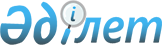 О проекте Указа Президента Республики Казахстан "О внесении изменения в Указ Президента Республики Казахстан от 1 июля 2008 года № 625 "О создании Совета по молодежной политике при Президенте Республики Казахстан"Постановление Правительства Республики Казахстан от 27 февраля 2021 года № 105
      Правительство Республики Казахстан ПОСТАНОВЛЯЕТ:
      внести на рассмотрение Президента Республики Казахстан проект Указа Президента Республики Казахстан "О внесении изменения в Указ Президента Республики Казахстан от 1 июля 2008 года № 625 "О создании Совета по молодежной политике при Президенте Республики Казахстан". УКАЗ
ПРЕЗИДЕНТА РЕСПУБЛИКИ КАЗАХСТАН
О внесении изменения в Указ Президента Республики Казахстан от 1 июля 2008 года № 625 "О создании Совета по молодежной политике при Президенте Республики Казахстан"
      ПОСТАНОВЛЯЮ:
      1. Внести в Указ Президента Республики Казахстан от 1 июля 2008 года № 625 "О создании Совета по молодежной политике при Президенте Республики Казахстан" (САПП Республики Казахстан, 2008 г., № 32, ст. 332) следующее изменение:
      состав Совета по молодежной политике при Президенте Республики Казахстан, утвержденный вышеназванным Указом, изложить в новой редакции согласно приложению к настоящему Указу.
      2. Настоящий Указ вводится в действие со дня его подписания. СОСТАВ
Совета по молодежной политике при Президенте
Республики Казахстан
      Первый заместитель Руководителя Администрации Президента Республики Казахстан, председатель Совета
      Министр информации и общественного развития Республики Казахстан, заместитель председателя Совета
      заместитель заведующего Отделом внутренней политики Администрации Президента Республики Казахстан, секретарь Совета
      Министр образования и науки Республики Казахстан
      Министр здравоохранения Республики Казахстан
      Министр труда и социальной защиты населения Республики Казахстан
      Министр культуры и спорта Республики Казахстан
      Министр национальной экономики Республики Казахстан
      Министр цифрового развития, инноваций и аэрокосмической промышленности Республики Казахстан
      Министр экологии, геологии и природных ресурсов Республики Казахстан
      заведующий Отделом внутренней политики Администрации Президента Республики Казахстан
      первый вице-министр сельского хозяйства Республики Казахстан
      первый заместитель Министра внутренних дел Республики Казахстан
      заместитель начальника Генерального штаба Вооруженных Сил Республики Казахстан
      председатель молодежного крыла "Jas Otan" при партии "Nur Otan" (по согласованию)
      исполнительный директор общественного объединения "Ассоциация стипендиатов международной стипендий Президента Республики Казахстан "Болашак" (по согласованию)
      исполнительный директор объединения юридических лиц в форме ассоциации "Конгресс молодежи Казахстана" (по согласованию)
      председатель общественного объединения "Республиканское студенческое движение "Альянс студентов Казахстана" (по согласованию)
      руководитель частного учреждения "Республиканский штаб молодежных трудовых отрядов "Жасыл Ел" (по согласованию)
      председатель республиканского общественного объединения "Единая детско-юношеская организация "Жас Ұлан" (по согласованию)
      председатель объединения юридических лиц "Национальная волонтерская сеть" (по согласованию)
      председатель республиканского общественного объединения "Детско-юношеское военно-патриотическое движение "Жас сарбаз" (по согласованию)
      председатель республиканской молодежной организации "Жарасым" при Ассамблее народа Казахстана (по согласованию)
      директор товарищества с ограниченной ответственностью "Научно-исследовательский центр "Молодежь" (по согласованию)
      В состав Совета входят по должности по одному представителю от каждой фракции политических партий, представленных в Мажилисе Парламента Республики Казахстан (по согласованию), курирующий вице-министр информации и общественного развития Республики Казахстан, председатель Комитета по делам молодежи и семьи Министерства информации и общественного развития Республики Казахстан.
					© 2012. РГП на ПХВ «Институт законодательства и правовой информации Республики Казахстан» Министерства юстиции Республики Казахстан
				
      Премьер-Министр
Республики Казахстан 

А. Мамин

      Президент
Республики Казахстан 

К. Токаев
ПРИЛОЖЕНИЕ
к Указу Президента
Республики Казахстан
от" " 2021 года №УТВЕРЖДЕН
Указом Президента
Республики Казахстан
от 1 июля 2008 года №625
Аллабергенов Султан Муратович
- директор общественного фонда "Благотворительный фонд "Kobelek Balalar" (по согласованию)
Аскеров

Эмин Халилович
- социальный предприниматель, руководитель социальной мастерской "Green Таl" (по согласованию)
Бахретдинов

Валихан Кабимуллаевич
- директор общественного объединения "Ұлан-ғайыр Дала Елі" (по согласованию)
Бухарбай

Бахытжан Сагитжанович
- главный редактор журнала "Forbes Kazakhstan" (на казахском языке), общественный деятель (по согласованию)
Данилов

Александр Сергеевич
- управляющий партнер "В2С consulting group" (по согласованию)
Дашкова

Вероника Андреевна
- эколог, кандидат PhD в области экологии (по согласованию)
Ельжанов

Рустем Батырханович
- исполнительный директор республиканского молодежного общественного объединения "Союз КВН Казахстана" (по согласованию)
Ерниязова

Айсулу Алимжановна
- председатель общественного фонда "Лига волонтеров", лидер молодежного движения "G 38" (по согласованию)
Ермухамбетова

Асия Амеркановна
- председатель общественного фонда "Young Reserchers Alliance",

постдокторант - исследователь автономной организации образования "Назарбаев Университет" (по согласованию)
Исенова

Махаббат Курмантаевна
- журналист, теле и радиоведущий, директор медиашколы "Казмедиа орталығы" (по согласованию)
Жапарханов

Алдияр Серикбаевич
- актер, сценарист, певец, участник шоу "Ирина Кайратовна" (по согласованию)
Жаркешов Ернар Серикбаевич
- председатель правления товарищества с ограниченной ответственностью "Whiteshield Partners" (по согласованию)
Искакова

Жулдызай Амангельдиновна
- преподаватель кафедры политологии Евразийского национального университета имени Л.Н. Гумилева (по согласованию)
Кусманов

Адиль Миратович
- консультант экспертно-аналитической группы Центра анализа и мониторинга социально-экономических реформ при Президенте Республики Казахстан (по согласованию)
Мадиев

Магжан Динмухаммедович
- генеральный директор корпоративного фонда "Astana Hub" (по согласованию)
Мұқатай

Жания Ерболдықызы
- президент студенческого правительства автономной организации образования "Назарбаев Университет" (по согласованию)
Омаров

Рустем Егеубекович
- директор товарищества с ограниченной ответственностью "Б.А.С.про.кз" (по согласованию)
Ордабаев

Олжас Темирбекович
- заместитель председателя правления Национальной палаты предпринимателей Республики Казахстан "Атамекен" (по согласованию)
Садуакасова

Динара Рамазановна
- многократная чемпионка мира, Казахстана по шахматам, посол доброй воли ЮНИСЕФ (по согласованию)
Сакенов

Олжас Берлесович
- продукт-менеджер товарищества с ограниченной ответственностью "BTS Education" (по согласованию)
Садиева

Сабина Султангалиевна
- заместитель директора Казахстанского института стратегических исследований при Президенте Республики Казахстан (по согласованию)
Спирина

Ольга Сергеевна
- индивидуальный предприниматель (по согласованию)
Тен

Ирина Сергеевна
- ведущая программы акционерного общество "Республиканская телерадиокорпорация "Казахстан" (по согласованию)
Шабаев

Никита Юрьевич
- корпоративный преподаватель, тренер, переводчик, волонтер (по согласованию)
Шаталов

Никита Сергеевич
- главный редактор сетевого издания "Zakon.kz" (по согласованию)
Шуланов

Ерлан Нурлыбекович
- председатель правления - ректор ’ Северо-Казахстанского университета имени М. Козыбаева (по согласованию)
Чайжунусова Динара Гаплановна
- председатель попечительского совета корпоративного фонда "Болашак (по согласованию)